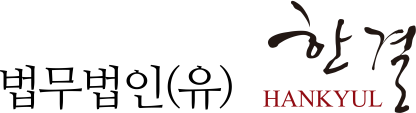 자기소개서목	차다음과 같이 목차를 작성하여 주시기 바랍니다.Ⅰ. Ⅱ. Ⅲ. Ⅳ. 자기소개서다음과 같이 본문을 작성하여 주시기 바랍니다.Ⅰ. Ⅱ. Ⅲ. Ⅳ. 성명생년월일(현)소속